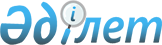 О ратификации Протокола о внесении изменений в Соглашение между Правительством Республики Казахстан и Правительством Российской Федерации о торгово-экономическом сотрудничестве в области поставок нефти и нефтепродуктов в Республику Казахстан от 9 декабря 2010 годаЗакон Республики Казахстан от 1 марта 2019 года № 228-VІ ЗРК.
      Ратифицировать Протокол о внесении изменений в Соглашение между Правительством Республики Казахстан и Правительством Российской Федерации о торгово-экономическом сотрудничестве в области поставок нефти и нефтепродуктов в Республику Казахстан от 9 декабря 2010 года, совершенный в Москве 3 октября 2018 года.     ПРОТОКОЛ  
о внесении изменений в Соглашение между Правительством Республики Казахстан и Правительством Российской Федерации о торгово-экономическом сотрудничестве в области поставок нефти и нефтепродуктов в Республику Казахстан от 9 декабря 2010 года   
      Правительство Республики Казахстан и Правительство Российской Федерации, именуемые в дальнейшем Сторонами,  
      руководствуясь Договором о Евразийском экономическом союзе от 29 мая 2014 года, 
      принимая во внимание Протокол о внесении изменений в Соглашение между Правительством Республики Казахстан и Правительством Российской Федерации о торгово-экономическом сотрудничестве в области поставок нефти и нефтепродуктов в Республику Казахстан от 9 декабря 2010 года, подписанный 19 сентября 2012 года, Протокол о внесении изменений в Соглашение между Правительством Республики Казахстан и Правительством Российской Федерации о торгово-экономическом сотрудничестве в области поставок нефти и нефтепродуктов в Республику Казахстан от 9 декабря 2010 года, подписанный 24 декабря 2013 года, и Протокол о внесении изменения в Соглашение между Правительством Республики Казахстан и Правительством Российской Федерации о торгово-экономическом сотрудничестве в области поставок нефти и нефтепродуктов в Республику Казахстан от 9 декабря 2010 года, подписанный 29 мая 2014 года, 
      руководствуясь статьей 8 Соглашения между Правительством Республики Казахстан и Правительством Российской Федерации о торгово- экономическом сотрудничестве в области поставок нефти и нефтепродуктов в Республику Казахстан от 9 декабря 2010 года (далее - Соглашение),  
      учитывая иные международные договоры государств-членов Евразийского экономического союза, входящие в право Евразийского экономического союза,   
      согласились о нижеследующем:      Статья 1  
      Внести в Соглашение следующие изменения:  
      1. Статью 2 Соглашения изложить в следующей редакции:   "Статья 2   
      Для реализации настоящего Соглашения Стороны назначают компетентные органы: 
      с Казахстанской Стороны - Министерство энергетики Республики Казахстан; 
      с Российской Стороны — Министерство энергетики Российской Федерации. 
      В случае изменения компетентных органов Стороны незамедлительно уведомляют об этом друг друга по дипломатическим каналам.".   
      2. Статью 6 Соглашения изложить в следующей редакции:     "Статья 61    
      1. В целях обеспечения охраны окружающей природной среды, а также обеспечения национальной безопасности, выполнения международных обязательств и защиты внутреннего рынка государств Сторон компетентные органы Сторон согласно законодательству государств Сторон определяют перечень нефтепродуктов, запрещенных или ограниченных к вывозу из Российской Федерации в Республику Казахстан, перечень нефтепродуктов, запрещенных или ограниченных к экспорту из Республики Казахстан за пределы таможенной территории Евразийского экономического союза, путем заключения протокола между ними, который не подлежит ратификации для Республики Казахстан в соответствии с законодательством Республики Казахстан.   
      Указанные перечни утверждаются компетентными органами Сторон до составления индикативного баланса, предусмотренного статьей 4 настоящего Соглашения. Компетентные органы Сторон по необходимости могут вносить в них изменения в письменной форме.
      Казахстанская Сторона до 31 декабря 2014 года обеспечивает установление ставок вывозных таможенных пошлин на нефтепродукты, запрещенные к экспорту с территории Республики Казахстан за пределы таможенной территории Евразийского экономического союза, не ниже ставок вывозных таможенных пошлин, установленных в Российской Федерации на указанные нефтепродукты.
      2. Указанные в пункте 1 настоящей статьи запреты или ограничения применяются без ущерба для положений подпункта "г" пункта 8.2 статьи 8 Договора аренды комплекса "Байконур" между Правительством Республики Казахстан и Правительством Российской Федерации от 10 декабря 1994 года.
      3. Запрет экспорта нефтепродуктов из Республики Казахстан за пределы таможенной территории Евразийского экономического союза не распространяется на нефтепродукты, экспортируемые в качестве гуманитарной помощи в соответствии с законодательством Республики Казахстан, а также на нефтепродукты, вывозимые из Республики Казахстан с целью проведения лабораторных исследований и испытаний.  
      Компетентный орган Казахстанской Стороны информирует компетентный орган Российской Стороны об объеме и времени вывоза нефтепродуктов для этих целей за пределы таможенной территории Евразийского экономического союза с указанием номенклатуры по факту осуществления поставок. 
      4. Указанные в пункте 1 настоящей статьи перечни согласовываются компетентным органом Казахстанской Стороны с уполномоченным органом в области регулирования внешнеторговой деятельности Республики Казахстан.
      5. Указанные в пункте 1 настоящей статьи перечни согласовываются компетентным органом Российской Стороны с соответствующими органами власти Российской Федерации.". 
      3. В абзаце первом статьи 8 исключить слова "одновременно с Соглашением о порядке организации, управления, функционирования и развития общих рынков нефти и нефтепродуктов Республики Беларусь, Республики Казахстан и Российской Федерации от 9 декабря 2010 года и применяется в отношениях между государствами Сторон при условии действия на территории государств Сторон всех соглашений, подписание которых предусмотрено Планом действий по формированию Единого экономического пространства Республики Беларусь, Республики Казахстан и Российской Федерации, утвержденным, Решением Межгосударственного Совета ЕврАзЭС (высшего органа Таможенного союза) на уровне глав государств от 19 декабря 2009 года № 35.".  
      4. Приложения 2 и 3 Соглашения исключить.   Статья 2  
      Настоящий Протокол вступает в силу с даты получения последнего письменного уведомления по дипломатическим каналам о выполнении Сторонами внутригосударственных процедур, необходимых для его вступления в силу.  
      Совершено в городе Москва 3 октября 2018 года в двух подлинных экземплярах, каждый на казахском и русском языках, причем оба текста имеют одинаковую силу.  
					© 2012. РГП на ПХВ «Институт законодательства и правовой информации Республики Казахстан» Министерства юстиции Республики Казахстан
				
      Президент 
Республики Казахстан

Н. НАЗАРБАЕВ 
